Mussorgsky – NurseryWith NannyIn the CornerThe BeetleWith the DollAt BedtimeRide on a Hobby HorseThe Cat ‘SailorSchumann – Kinderszenen Op. 15Von fremden Ländern und Menschen (Of Foreign Lands and Peoples)Curiose Geschichte (A Curious Story)Hasche-Mann (Blind Man's Buff)Bittendes Kind (Pleading Child)Glückes genug (Quite Happy)Wichtige Bebebenheit (An Important Event)Träumerei (Dreaming)Am Camin (At the Fireside)Ritter vom Steckenpferd (Knight of the Hobby-Horse)Fast zu ernst (Almost too Serious)Fürchtenmachen (Frightening)Kind im Einschlummern (Child Falling Asleep)Der Dichter spricht (The Poet SpeaksChildhoodFleur Barron – Mezzo SopranoMiriam Leskis - Piano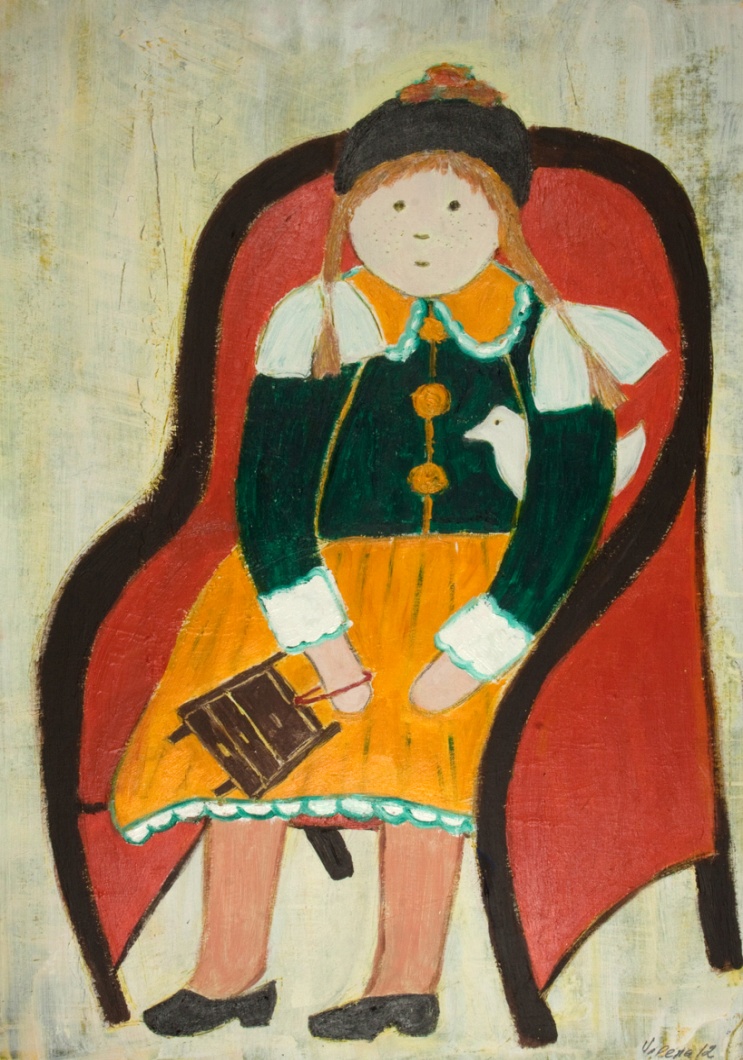 *repeated programMussorgsky – NurserySchumann – Kinderszenen Op. 15Childhood